MANDRA BAĞLANTI ROTASI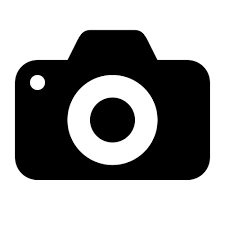 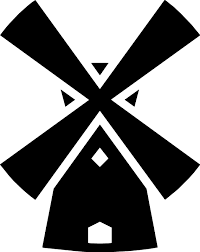 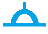 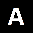 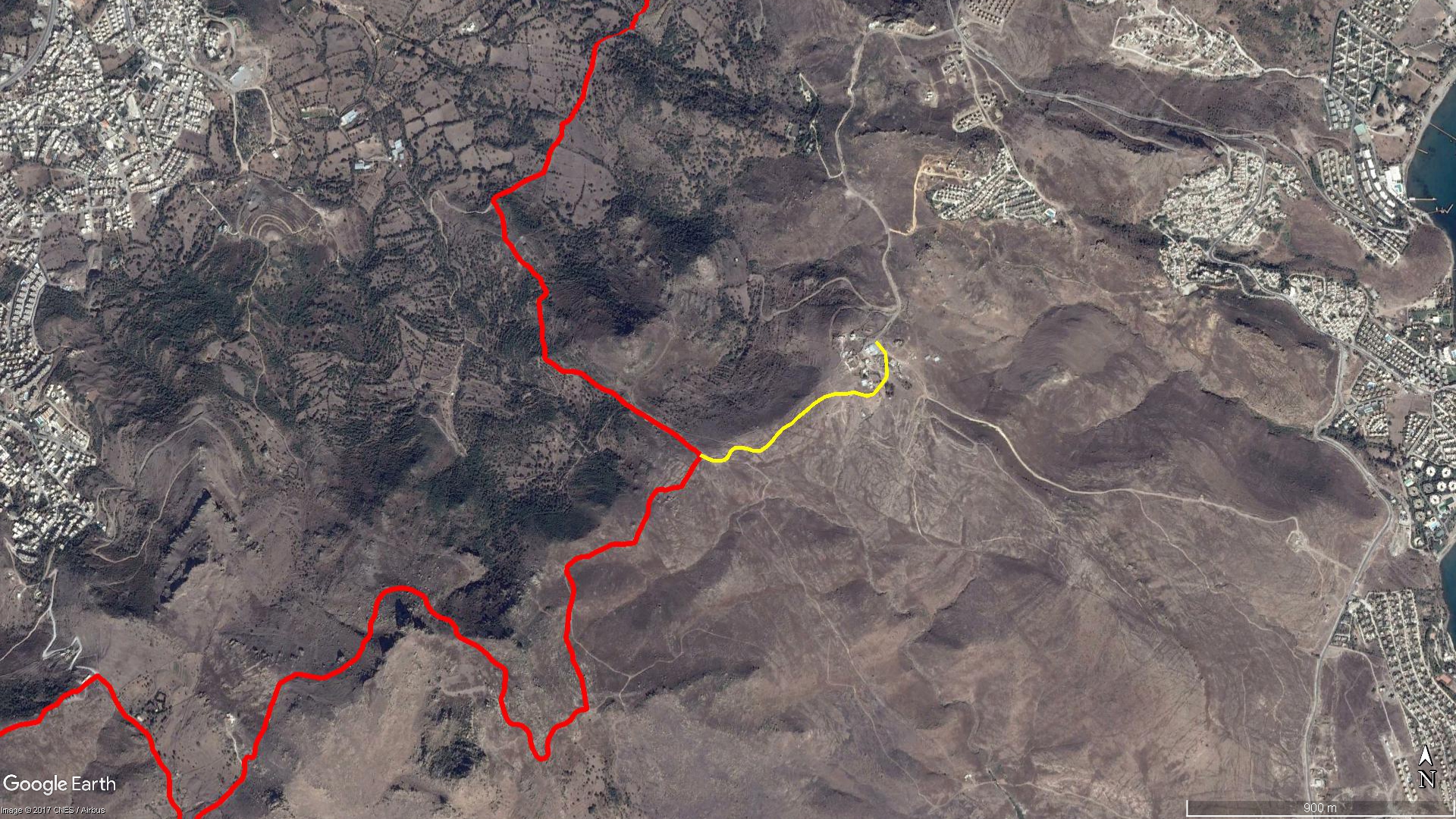 BOY KESİT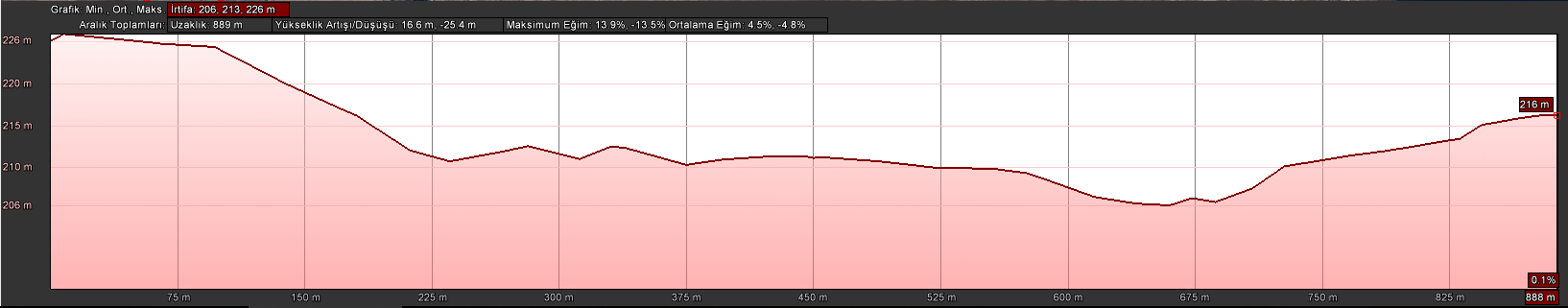 KOORDİNATLARS.NU.ENLEMBOYLAM137.00468038827.307703606237.00433786227.308052439337.00412603027.308076144437.00385960627.308102081537.00363842727.308106444637.00338345127.307894820737.00311126927.307609939837.00305734627.307353544937.00313217927.3070153531037.00317206527.3068573411137.00310535527.3065289431237.00312683927.3062207221337.00303413627.3058098001437.00295290127.3056199771537.00279673527.3053448111637.00261836427.3050949261737.00244461027.3048160441837.00223671627.3045527381937.00207665727.3042074682037.00188495227.3039902922137.00167498027.3037822742237.00152203927.3035749542337.00142262727.3033877212437.00141925427.3030903732537.00148095527.3028621692637.00151297927.3026343912737.00151289127.3024300192837.00138931027.3022559362937.00123681527.3021637823037.00114116427.3020408893137.00110877627.3018100503237.00113188927.3015531583337.00120294927.3013326243437.00129546827.301117055